АДМИНИСТРАЦИЯМУНИЦИПАЛЬНОГО ОБРАЗОВАНИЯГОРОДСКОЙ ОКРУГ ЛЮБЕРЦЫ
МОСКОВСКОЙ ОБЛАСТИПОСТАНОВЛЕНИЕ02.06.2023                                                                                                              № 2470-ПАг. ЛюберцыО внесении изменений в Схему размещения рекламных конструкций на территории городского округа Люберцы Московской области	В соответствии с Федеральным законом от 06.10.2003 № 131-ФЗ 
«Об общих принципах организации местного самоуправления в Российской Федерации», Федеральным законом от 13.03.2006 № 38-ФЗ «О рекламе», Уставом городского округа Люберцы Московской области, Постановлением администрации муниципального образования городской округ Люберцы Московской области от 09.08.2022 № 3155-ПА «Об утверждении Положения 
о порядке установки и эксплуатации рекламных конструкций на территории муниципального образования городской округ Люберцы Московской области», Распоряжением администрации муниципального образования городской округ Люберцы Московской области от 28.03.2023 № 46-РА «О наделении полномочиями заместителя Главы администрации Криворучко Михаила Владимировича», письмами Министерства информационных и социальных коммуникаций Московской области от 30.03.2023 № 27ИСХ-1661 от 02.05.2023 № 27ИСХ-2369, от 12.05.2023 № 27ИСХ-2530, , в целях совершенствования деятельности по размещению наружной рекламы на территории городского округа Люберцы Московской области, постановляю:Внести в Схему размещения рекламных конструкций на территории городского округа Люберцы Московской области, утвержденную Постановлением администрации муниципального образования городской округ Люберцы Московской области от 20.08.2019 № 3078-ПА (далее – Схема) следующие изменения: Дополнить Схему позициями № 1745, 1746, согласно приложениям 
1, 2 к настоящему Постановлению соответственно. Изменить в Схеме технологическую характеристику, наименование собственника или законного владельца имущества, к которому присоединяется рекламная конструкция и кадастровый номер земельного участка согласно приложению 3 к настоящему Постановлению.Опубликовать настоящее Постановление в средствах массовой информации и разместить на официальном сайте администрации в сети «Интернет».Контроль за исполнением настоящего Постановления оставляю за собой.Заместитель Главы администрации                                               М.В. КриворучкоАДРЕСНАЯ ПРОГРАММА УСТАНОВКИ И ЭКСПЛУАТАЦИИРЕКЛАМНЫХ КОНСТРУКЦИЙФотоматериалыСторона А                                                                                               Сторона БКартографические материалыАДРЕСНАЯ ПРОГРАММА УСТАНОВКИ И ЭКСПЛУАТАЦИИРЕКЛАМНЫХ КОНСТРУКЦИЙФотоматериалыСторона А                                                                                               Сторона БКартографические материалыАДРЕСНАЯ ПРОГРАММА УСТАНОВКИ И ЭКСПЛУАТАЦИИРЕКЛАМНЫХ КОНСТРУКЦИЙNп/пАдресустановки иэксплуатацииРК*N РКпокартеВидРКТипРКРазмерРККол-восторонРКОбщая площадьинформационногополя РК,кв. мСобственникили законныйвладелецимущества, ккоторомуприсоединяетсяРККадастровыйномеручасткаНомер идатавыпискииз ЕГРППланируемыеежегодныепоступления вбюджетмуниципальногообразования подоговорам наустановку иэксплуатациюРК, руб. (наоснованиинормативныхправовых актовмуниципальногообразования)Стартовая ценаторгов направозаключениядоговора наустановку иэксплуатациюРК, руб.(на основаниинормативныхправовых актовмуниципальногообразования)Планируемыеналоговыепоступленияот РК, руб.677Московская область, г.о. Люберцы, п. Жилино‐1, 1-й квартал, д. 2 (ЖК Егорово Парк)1745Отдельностоящая флаговаякомпозиция, 4элемента 4х1,4м,общая высота 9м244,8ООО «Специализированный застройщик «Самолет-Жилино»50:22:0000000:10939999/2023/514428503 от 28.03.2023---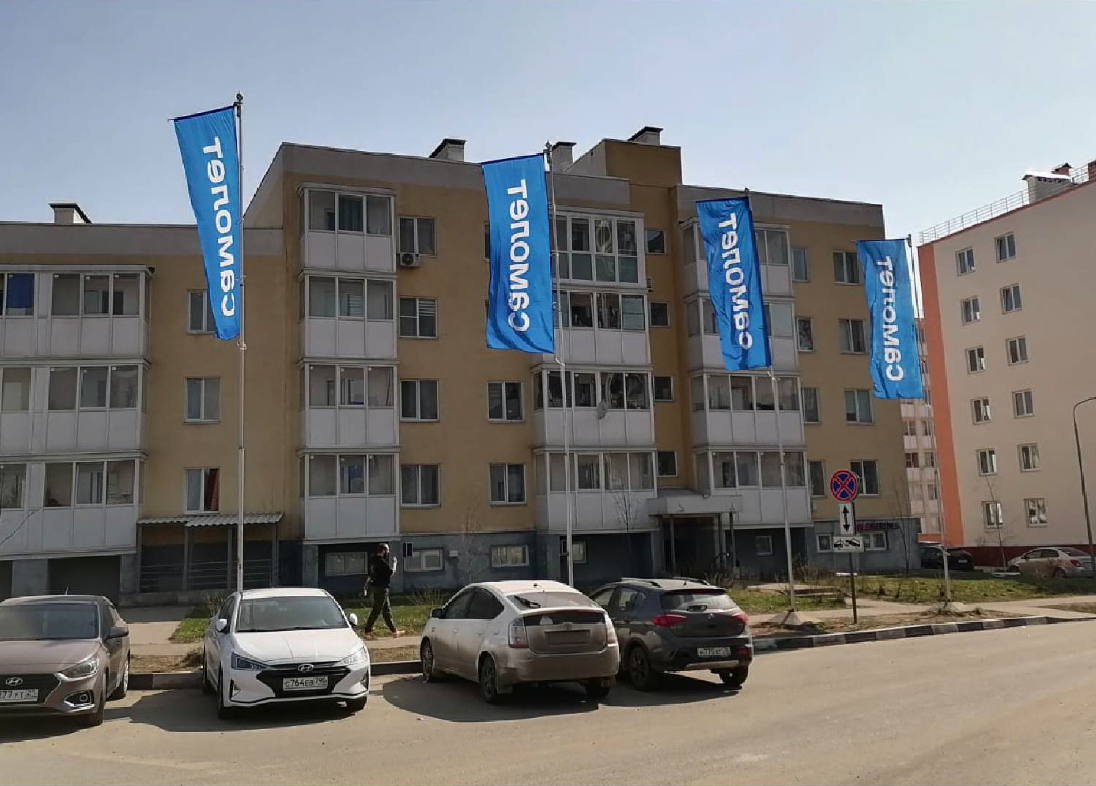 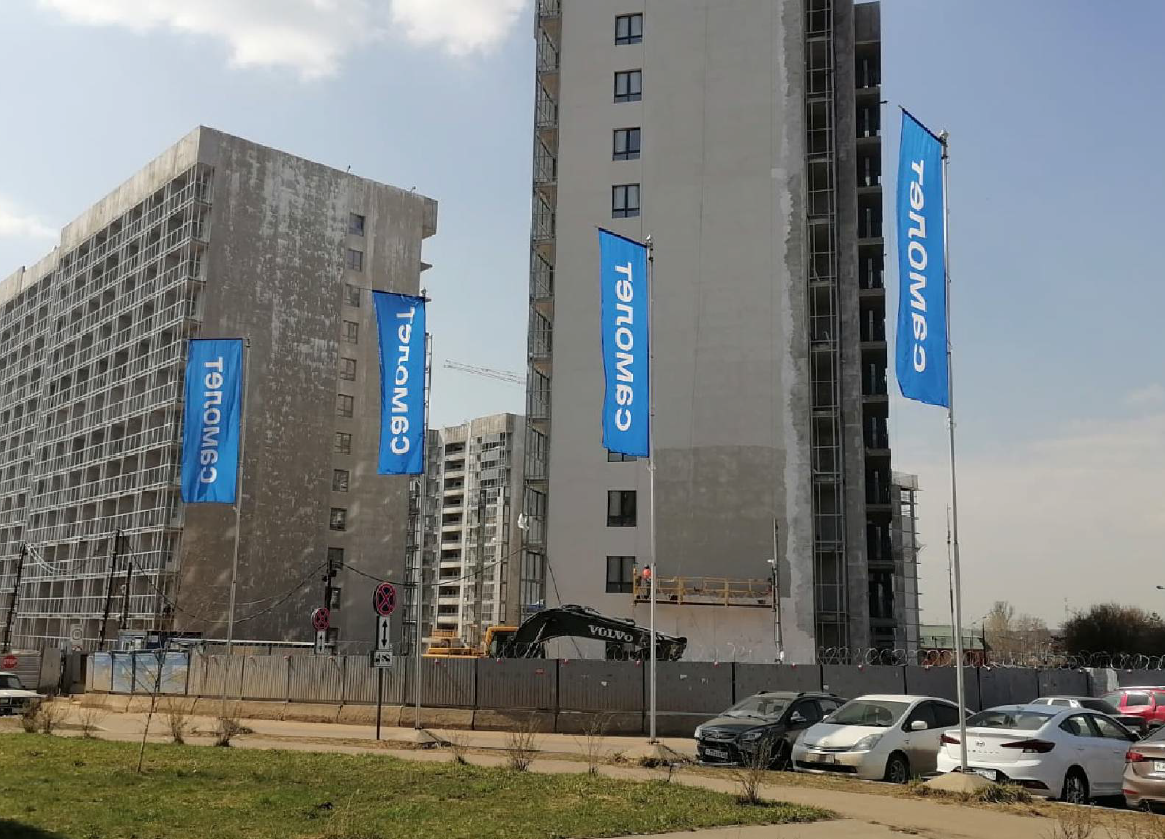 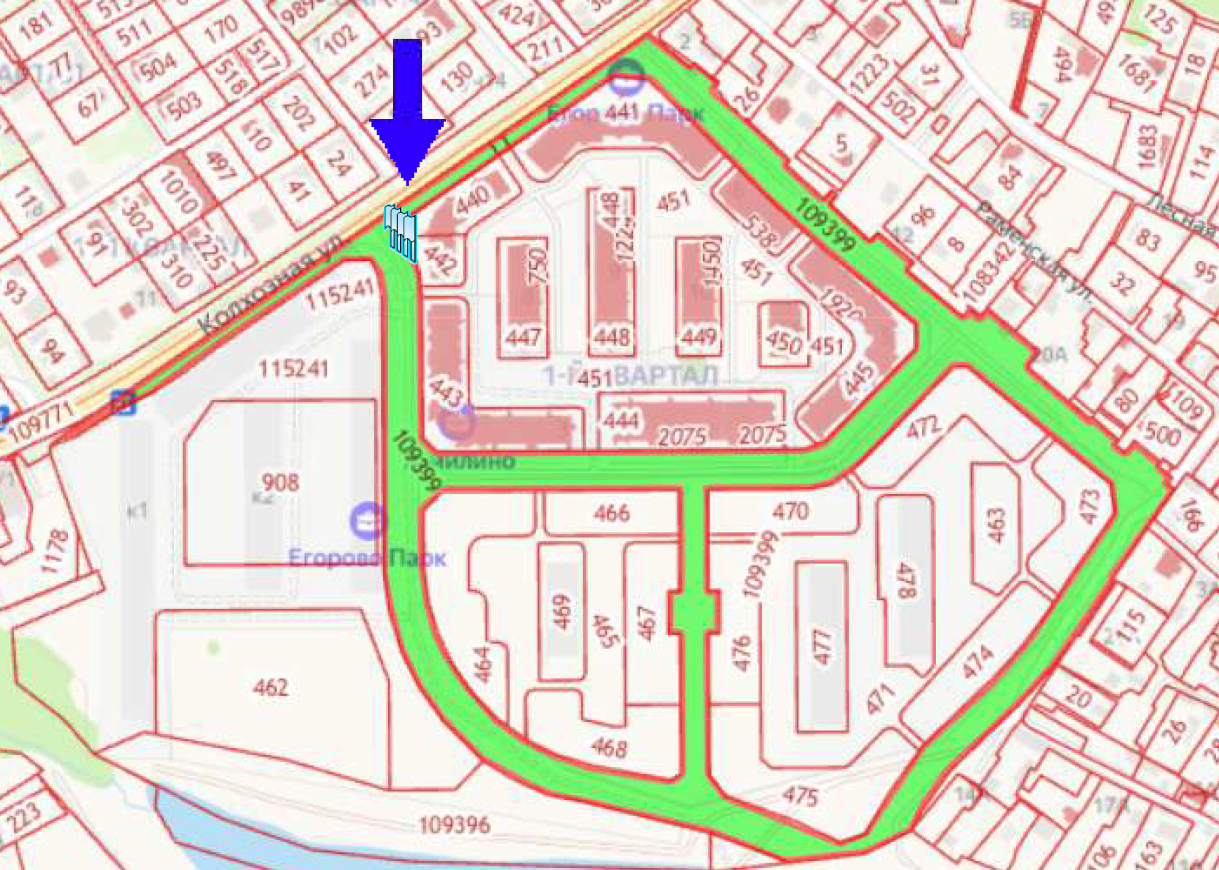 № 1745Адрес:Московская область, г.о. Люберцы, п. Жилино‐1, 1-й квартал, д. 2 (ЖК Егорово Парк)Nп/пАдресустановки иэксплуатацииРК*N РКпокартеВидРКТипРКРазмерРККол-восторонРКОбщая площадьинформационногополя РК,кв. мСобственникили законныйвладелецимущества, ккоторомуприсоединяетсяРККадастровыйномеручасткаНомер идатавыпискииз ЕГРППланируемыеежегодныепоступления вбюджетмуниципальногообразования подоговорам наустановку иэксплуатациюРК, руб. (наоснованиинормативныхправовых актовмуниципальногообразования)Стартовая ценаторгов направозаключениядоговора наустановку иэксплуатациюРК, руб.(на основаниинормативныхправовых актовмуниципальногообразования)Планируемыеналоговыепоступленияот РК, руб.678Московская область, городской округ Люберцы, пос. Чкалово, ул. Первомайская, участок 21746Отдельностоящая щит с внутренним подсветом3 х 6236Фоминов С.С.50:22:0040601:20299/2023/009078201 от 26.02.2023---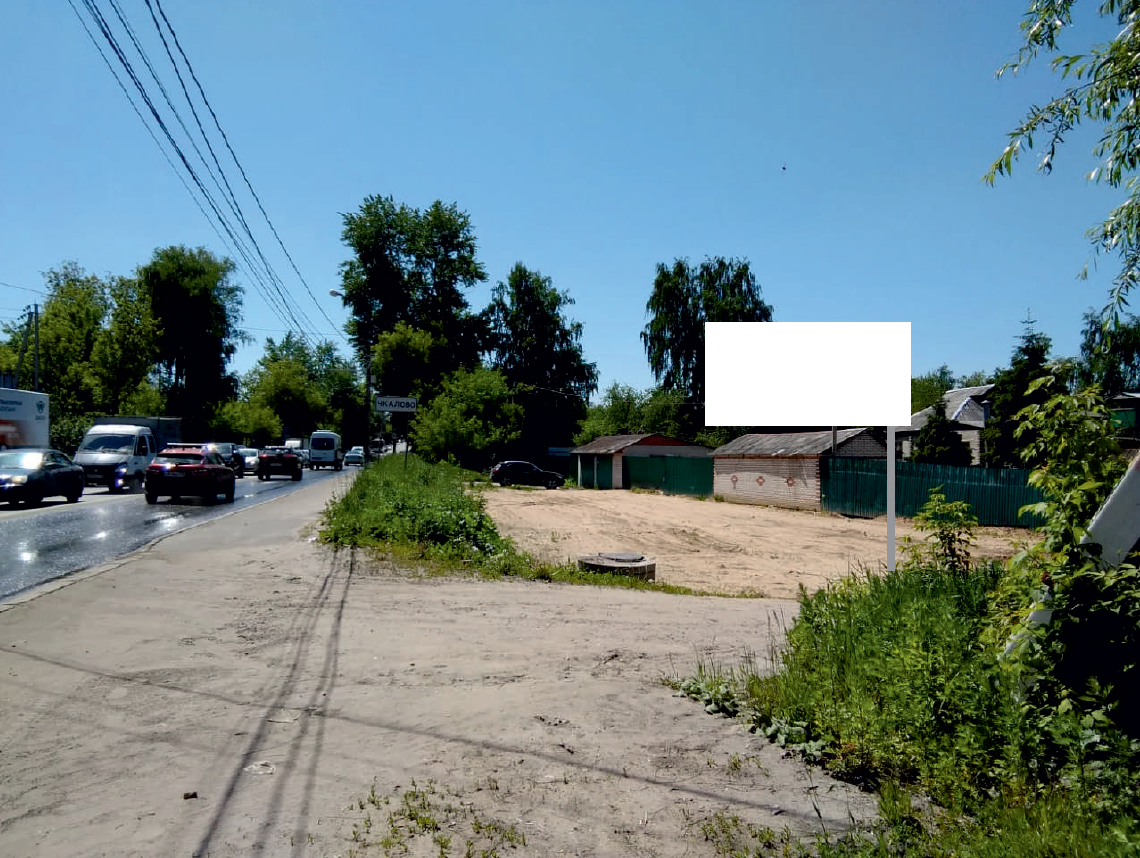 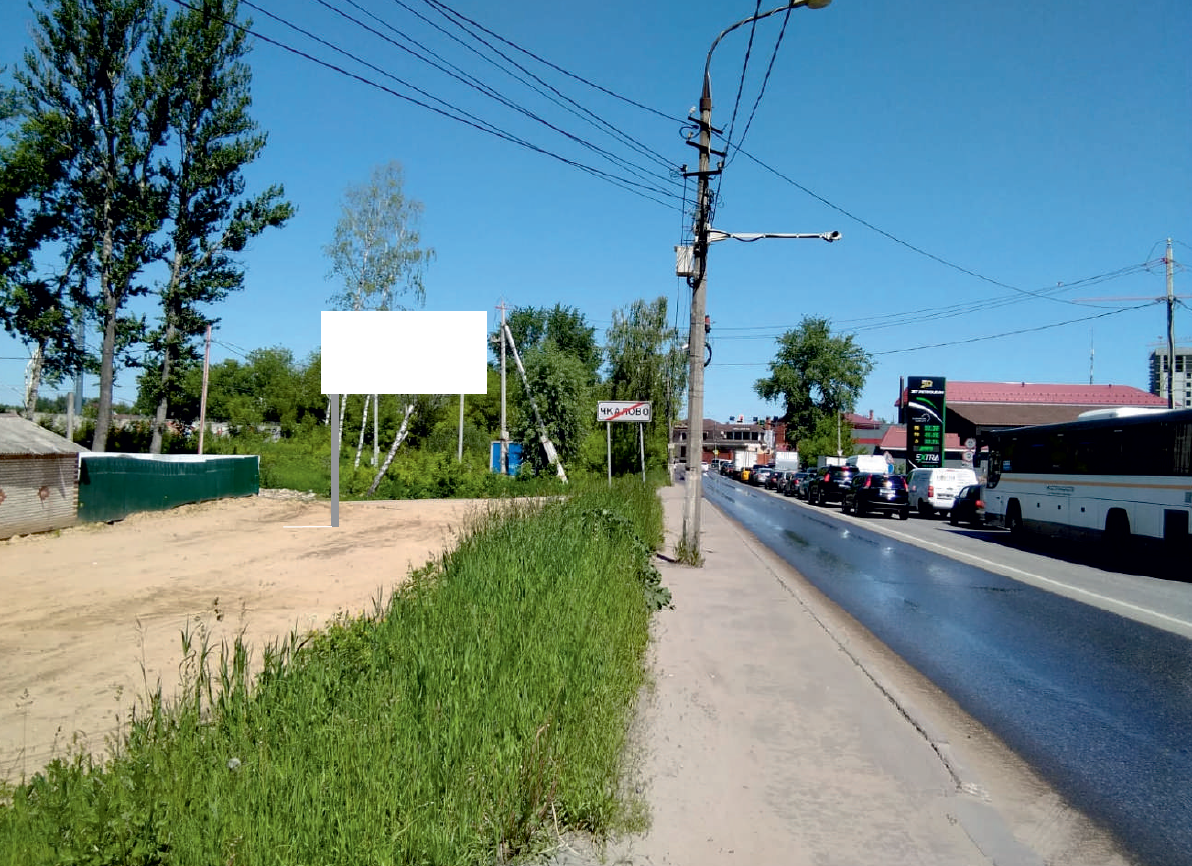 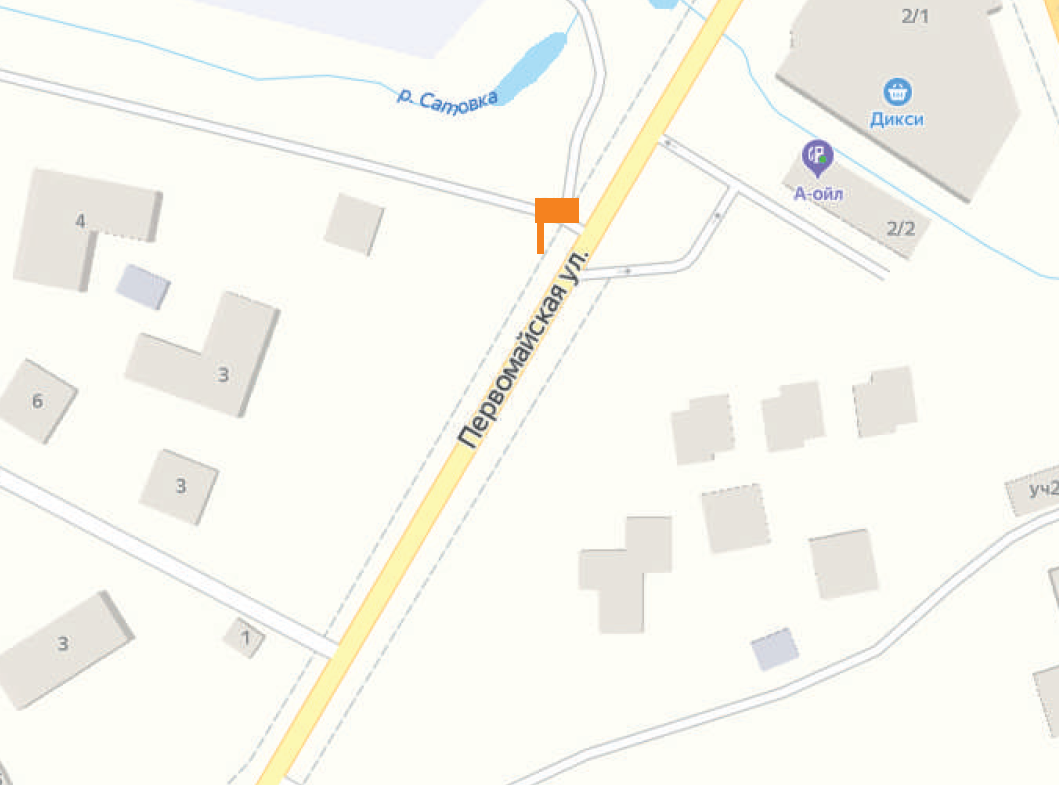 № 1746Адрес:Московская область, городской округ Люберцы, пос. Чкалово, ул. Первомайская, участок 2Nп/пАдресустановки иэксплуатацииРК*N РКпокартеВидРКТипРКРазмерРККол-восторонРКОбщая площадьинформационногополя РК,кв. мСобственникили законныйвладелецимущества, ккоторомуприсоединяетсяРККадастровыйномеручасткаНомер идатавыпискииз ЕГРППланируемыеежегодныепоступления вбюджетмуниципальногообразования подоговорам наустановку иэксплуатациюРК, руб. (наоснованиинормативныхправовых актовмуниципальногообразования)Стартовая ценаторгов направозаключениядоговора наустановку иэксплуатациюРК, руб.(на основаниинормативныхправовых актовмуниципальногообразования)Планируемыеналоговыепоступленияот РК, руб.4Московская область, городской округ Люберцы, п Жилино-1, д 305Отдельностоящаящит с внутренним подсветом3 х 6А, Б36ИП Тер-Исраелян Анна Мельсовна50:220040405:357КУВИ-001/2023-113842497 от 17.05.20235Московская область, Люберецкий район, пос. Томилино, ул. Гаршина, уч. д.76Отдельностоящаящит с внутренним подсветом3 х 6А, Б36ООО "СТИЛЬ ПЛЮС"50:22:0040108:27КУВИ-001/2023-113839153 от 17.05.20236Московская область, р-н Люберецкий, рп. Томилино, Егорьевское шоссе 1 км, строение 37Отдельностоящаящит с внутренним подсветом3 х 6А, Б36ООО "ЛЮТА+"50:22:0040201:9КУВИ-001/2023-113839043 от 17.05.20237Московская область, р-н Люберецкий, дп. Красково, ш. Егорьевское, дом 88Отдельностоящаящит с внутренним подсветом3 х 6А, Б36ООО "СКАТ-12"50:22:0060713:50КУВИ-001/2023-113839201 от 17.05.20238Московская область, р-н Люберецкий, п. Красково, ш. Егорьевское, 89Отдельностоящаящит с внутренним подсветом3 х 6А, Б36ООО "СКАТ-12"50:22:0060713:24КУВИ-001/2023-113839223 от 17.05.20239Московская область, Люберецкий район, городское поселение Малаховка, рабочий поселок Малаховка, Егорьевское шоссе, участок № 810Отдельностоящаящит с внутренним подсветом3 х 6А, Б36ИП Гаджиев Руслан Ишмурадович50:22:0030103:700КУВИ-001/2023-113839152 от 17.05.202310Московская область, р-н Люберецкий, п. Красково, ул. К. Маркса, дом 44, кв. 211Отдельностоящаящит с внутренним подсветом3 х 6А, Б36Ф.Л. Агашина Ирина Владимировна50:22:0060710:35КУВИ-001/2023-113839205 от 17.05.202373Московская область, г.о. Люберцы, пос. Томилино, д. Часовня, д. 66225Отдельностоящаящит с внутренним подсветом3 х 6А, Б36Асатрян Рипсиме Седраковна, Асатрян Нуне Седраковна50:22:0040209:200КУВИ-001/2023-113842523 от 17.05.202374Московская область, г.о. Люберцы, дп. Красково, вблизи д. Мотяково226Отдельностоящаящит с внутренним подсветом3 х 6А, Б36Зенкин Сергей Владимирович50:22:0060416:244КУВИ-001/2023-113842477 от 17.05.202376Московская область,г.о. Люберцы, г. Люберцы, 3 почтовое отделение, дом 66 «А»228Отдельностоящаящит с внутренним подсветом3 х 6А, Б36ООО «ПРОИЗВОДСТВЕННО – КОММЕРЧЕСКИЙ ЦЕНТР ТРАНССЕРВИС»50:22:0010211:113КУВИ-001/2023-113839096 от 17.05.202377Московская область, г.о. Люберцы, рп. Малаховка, Быковское шоссе, уч. 55/2229Отдельностоящаящит с внутренним подсветом3 х 6А, Б36ООО "ПРЕСТИЖ"50:22:0030602:0109КУВИ-001/2023-111210957 от 14.05.202378Московская обл., г.о. Люберцы, дп.Красково, д.Мотяково, д.59230Отдельностоящаящит с внутренним подсветом3 х 6А, Б36ООО «ПСК 111»50:22:0060407:9КУВИ-001/2023-113839079 от 17.05.202379Московская обл., г.о. Люберцы, дп.Красково, д.Мотяково, д.59231Отдельностоящаящит с внутренним подсветом3 х 6А, Б36ООО «ПСК 111»50:22:0060407:9КУВИ-001/2023-113839079 от 17.05.202381Московская область, г.о. Люберцы, рп. Малаховка, Быковское шоссе, уч. 90 А233Отдельностоящаящит с внутренним подсветом3 х 6А, Б36ИП Качаев Александр Витальевич50:22:0030601:153КУВИ-001/2023-113844456 от 17.05.202382Московская область, г.о. Люберцы, рп. Малаховка, Быковское шоссе, уч. 90 А234Отдельностоящаящит с внутренним подсветом3 х 6А, Б36ИП Качаев Александр Витальевич50:22:0030601:153КУВИ-001/2023-113844456 от 17.05.202383Московская область, г.о. Люберцы, пос. Томилино, д. Часовня, уч. д. 11235Отдельностоящаящит с внутренним подсветом3 х 6А, Б36Битый Сергей Николаевич50:22:0040403:475КУВИ-001/2023-113842421 от 17.05.202384Московская область, г.о. Люберцы, рп. Томилино, д. Часовня, д. 84236Отдельностоящаящит с внутренним подсветом3 х 6А, Б36Кузнецова Светлана Николаевна50:22:0040209:454КУВИ-001/2023-113842456 от 17.05.202385обл. Московская, г.о. Люберцы, рп. Малаховка, ул. Жуковского, дом 9237Отдельностоящаящит с внутренним подсветом3 х 6А, Б36Хромов Виктор Павлович50:22:0030601:96КУВИ-001/2023-113839067 от 17.05.202386Московская область, г.о. Люберцы, дп. Красково, ул. Карла Маркса, д. 49238Отдельностоящаящит с внутренним подсветом3 х 6А, Б36Несова Инна Анатольевна50:22:0060703:10845КУВИ-001/2023-113842512 от 17.05.202387обл. Московская, г.о. Люберцы, рп. Томилино, д. Часовня, дом 69239Отдельностоящаящит с внутренним подсветом3 х 6А, Б36Косырева Любовь Владимировна, Белова Надежда Владимировна, Белова Наталья Владимировна50:22:0040403:170КУВИ-001/2023-113848012 от 17.05.202388Московская область, г.о. Люберцы, г. Люберцы240Отдельностоящаящит с внутренним подсветом3 х 6А, Б36ООО "АВТОПРЕДПРИЯТИЕ ТРАНССВЯЗЬ"50:22:0010105:18857КУВИ-001/2023-113842515 от 17.05.202389Московская область, г.о. Люберцы, г. Люберцы241Отдельностоящаящит с внутренним подсветом3 х 6А, Б36ООО "АВТОПРЕДПРИЯТИЕ ТРАНССВЯЗЬ"50:22:0010105:18857КУВИ-001/2023-113842515 от 17.05.202390Московская область, г.о. Люберцы, г. Люберцы242Отдельностоящаящит с внутренним подсветом3 х 6А, Б36ООО "АВТОПРЕДПРИЯТИЕ ТРАНССВЯЗЬ"50:22:0010105:18857КУВИ-001/2023-113842515 от 17.05.202391Московская область, г.о. Люберцы, г. Люберцы243Отдельностоящаящит с внутренним подсветом3 х 6А, Б36ООО "АВТОПРЕДПРИЯТИЕ ТРАНССВЯЗЬ"50:22:0010105:18856КУВИ-001/2023-113842419 от 17.05.202392Московская область, г.о. Люберцы, г. Люберцы244Отдельностоящаящит с внутренним подсветом3 х 6А, Б36ООО "АВТОПРЕДПРИЯТИЕ ТРАНССВЯЗЬ"50:22:0010105:18856КУВИ-001/2023-113842419 от 17.05.202393Московская область, г.о. Люберцы, г. Люберцы245Отдельностоящаящит с внутренним подсветом3 х 6А, Б36ООО "АВТОПРЕДПРИЯТИЕ ТРАНССВЯЗЬ"50:22:0010105:18856КУВИ-001/2023-113842419 от 17.05.202394Московская область, г.о. Люберцы, г. Люберцы246Отдельностоящаящит с внутренним подсветом3 х 6А, Б36ООО "АВТОПРЕДПРИЯТИЕ ТРАНССВЯЗЬ"50:22:0010105:18856КУВИ-001/2023-113842419 от 17.05.202395Московская область, г.о. Люберцы, г. Люберцы247Отдельностоящаящит с внутренним подсветом3 х 6А, Б36ООО "АВТОПРЕДПРИЯТИЕ ТРАНССВЯЗЬ"50:22:0010105:18856КУВИ-001/2023-113842419 от 17.05.202396Московская область, г.о. Люберцы, г. Люберцы248Отдельностоящаящит с внутренним подсветом3 х 6А, Б36ООО "АВТОПРЕДПРИЯТИЕ ТРАНССВЯЗЬ"50:22:0010105:18856КУВИ-001/2023-113842419 от 17.05.202397Московская область, г.о. Люберцы, г. Люберцы249Отдельностоящаящит с внутренним подсветом3 х 6А, Б36ООО "АВТОПРЕДПРИЯТИЕ ТРАНССВЯЗЬ"50:22:0010105:18856КУВИ-001/2023-113842419 от 17.05.2023